Publicado en Madrid el 18/07/2019 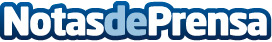 Las bicicletas eléctricas son mucho mejores que los coches eléctricos para las ciudades, según CREDSEl problema del futuro es saber cual es el mejor trasporte para la ciudad y por eso una empresa británica ha estudiado cual se adaptaría mejorDatos de contacto:Miguel Hijosa697746861Nota de prensa publicada en: https://www.notasdeprensa.es/las-bicicletas-electricas-son-mucho-mejores Categorias: Nacional Automovilismo Ecología Turismo Logística Consumo Industria Automotriz http://www.notasdeprensa.es